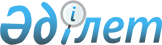 О внесении изменений в приказ Министра энергетики Республики Казахстан от 3 июля 2015 года № 465 "Об утверждении предельных тарифов на услугу по поддержанию готовности электрической мощности"Приказ Министра энергетики Республики Казахстан от 23 октября 2023 года № 376
      Примечание ИЗПИ!Вводится в действие с 01.01.2024.
      ПРИКАЗЫВАЮ:
      1. Внести в приказ Министра энергетики Республики Казахстан от 3 июля 2015 года № 465 "Об утверждении предельных тарифов на услугу по поддержанию готовности электрической мощности" (зарегистрирован в Реестре государственной регистрации нормативных правовых актов за № 11850) следующие изменения:
      преамбулу изложить в новой редакции:
      "В соответствии с подпунктом 70-2) статьи 5 Закона Республики Казахстан "Об электроэнергетике" ПРИКАЗЫВАЮ:";
      предельные тарифы на услугу по поддержанию готовности электрической мощности, утвержденные указанным приказом, изложить в новой редакции согласно приложению к настоящему приказу.
      2. Департаменту развития электроэнергетики Министерства энергетики Республики Казахстан в установленном законодательством Республики Казахстан порядке обеспечить:
      1) в течение пяти рабочих дней со дня подписания настоящего приказа направление его копии в электронном виде на казахском и русском языках в Республиканское государственное предприятие на праве хозяйственного ведения "Институт законодательства и правовой информации Республики Казахстан" Министерства юстиции Республики Казахстан для официального опубликования и включения в Эталонный контрольный банк нормативных правовых актов Республики Казахстан;
      2) размещение настоящего приказа на интернет-ресурсе Министерства энергетики Республики Казахстан после его официального опубликования.
      3. Контроль за исполнением настоящего приказа возложить на курирующего вице-министра энергетики Республики Казахстан.
      4. Настоящий приказ вводится в действие с 1 января 2024 года и подлежит официальному опубликованию. Предельные тарифы на услугу по поддержанию готовности электрической мощности
      тысяч тенге/мегаватт*месяц
					© 2012. РГП на ПХВ «Институт законодательства и правовой информации Республики Казахстан» Министерства юстиции Республики Казахстан
				
      Министр энергетикиРеспублики Казахстан 

А. Саткалиев
Приложение к приказуПриложение 2 к приказу
Министра энергетики
Республики Казахстан
от 3 июля 2015 года № 465 № Наименование Год Год Год Год Год Год Год № Наименование 2019 2020 2021 2022 2023 2024 2025 1 2 3 4 5 6 7 8 9
1
Предельные тарифы на услугу по поддержанию готовности электрической мощности
590,0
590,0
590,0
590,0
590,0
1065,0
1215,0